Обобщение опыта работы по проекту«Зимующие птицы»Воспитатель: Пономаренко Н.В.Работу над проектом «Зимующие птицы»  мы начали в январе. Во время прогулок, наблюдая за птицами, мы с воспитанниками отметили, что птиц стало меньше, и они ведут себя беспокойно. Мы сделали выводы: с наступлением холодов исчезли все насекомые, семена растений занесло снегом и поэтому птицам нечего есть. Мы решили птицам надо помогать.С родителями провели анкетирование «Вместе с детьми кормим зимующих птиц», из которого узнали, что только 40% семей помогают птицам зимой, и тогда мы решили провести конкурс на лучшую кормушку «Столовая для птиц».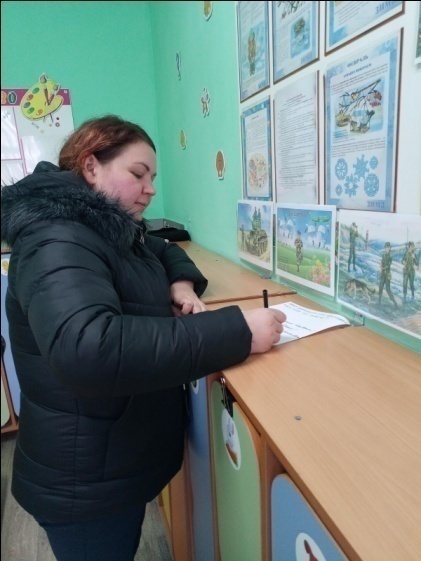 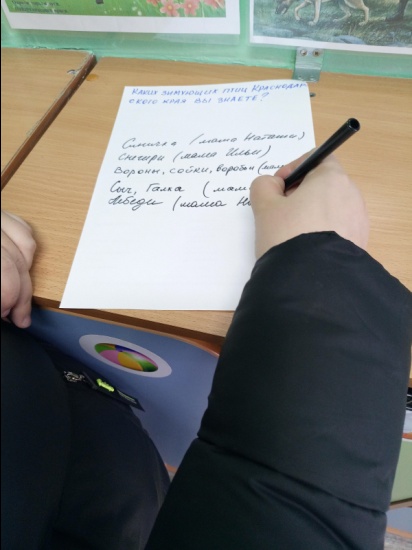 Выясняя с детьми, каких птиц, будем подкармливать,  я  пришла к выводу, что дети имеют недостаточное представление о зимующих птицах. Тогда я предложила детям демонстрационный материал (карточки с изображением зимующих птиц): 2 детей назвали правильно почти всех птиц, 8 детей 3-4 птицы, а 5 детей только 1-2 птицы. Из этого следует: недостаточно информации в развивающей среде, дети мало наблюдают в природе. У детей не сформированы навыки оказания помощи птицам зимой.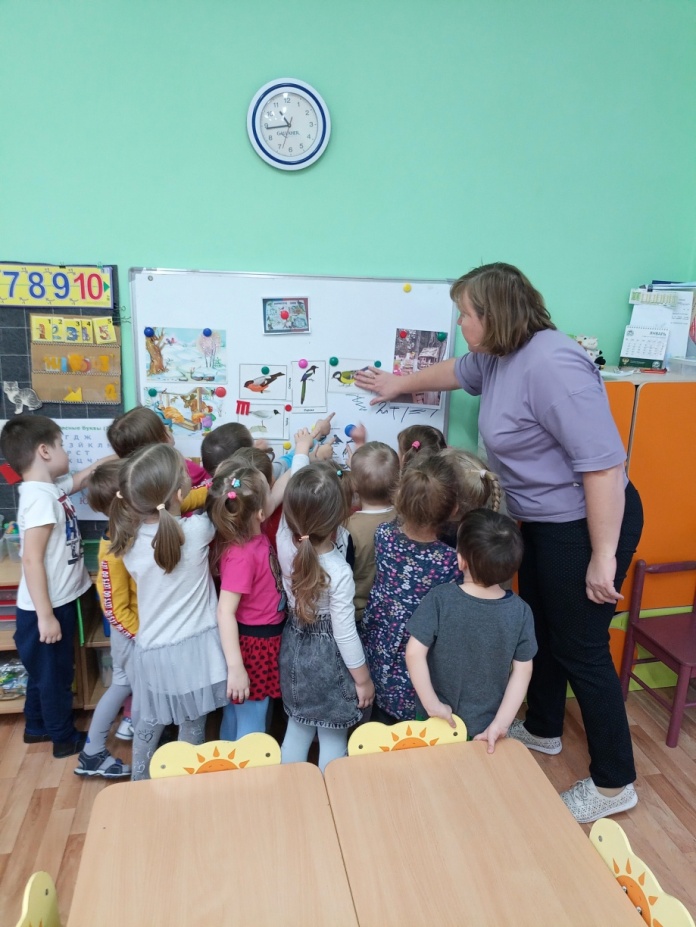 Так появилась идея создания информационно – творческого  проекта «Зимующие птицы», участники: воспитатели, дети средней группы, родители воспитанников.Этот проект был задуман и реализован, чтобы сформировать экологические знания о зимующих птицах и ответственного, бережного отношения к ним.В своей работе я определила этапы реализации проекта:I этап - подготовительный - январьII этап - основной ( практический) - февральIII этап – заключительный – мартI этап - подготовительныйДля того чтобы успешно реализовать проект мы подобрали иллюстративный и дидактический материал по теме, в библиотеке взяли подборку познавательной и художественной литературы  по зимующим птицам, которую  дети могли взять домой на выходные дни, с помощью воспитателя изучать в детском саду. Оформили газету «Покормите птиц зимой» и альбом «Зимующие птицы»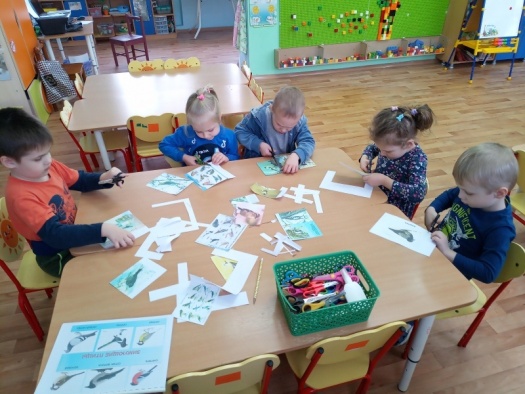 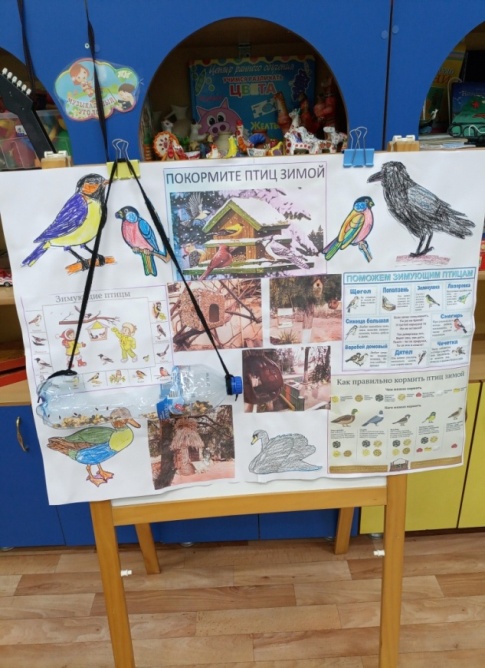 Для родителей были оформлены Рекомендации, домашнее задание по лексической теме «Зимующие птицы». Изготовлены буклеты, памятки: «Как помочь птицам пережить зиму»; «Как подкармливать птиц». Листовки – акции: « Помоги зимующим птицам»; «Покормите птиц зимой»; «Правила подкормки птиц». Папка-передвижка для родителей: «Покормите птиц зимой», стенгазета «Покормите птиц зимой»Конкурс «Лучшая кормушка»Сбор корма для птицКонсультации для родителей: «Как и из чего можно сделать кормушку для птиц». Видеопрезентация проекта видеоролик «Птичьи угодья»(для педагогов и родителей)Фотоальбом «Покормите птиц зимой»    Мастер класс фото презентация – «Как сделать кормушку из бутылки» , «из тыквы» Объявили конкурс фоторепортаж «На моей кормушке» (фото, рассказывающее о подкормке птиц на кормушке).Конкурс на лучшую кормушку.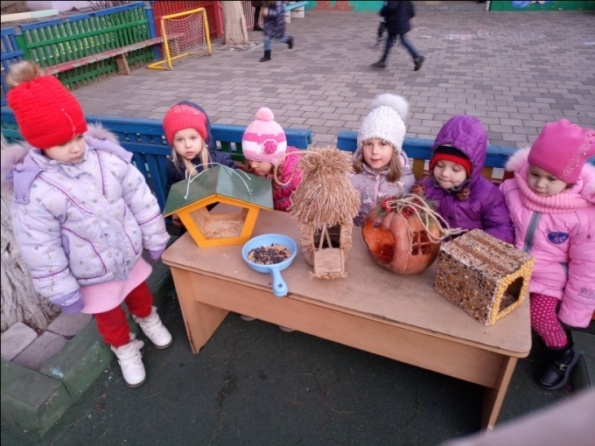 Развесили кормушки по территории детского сада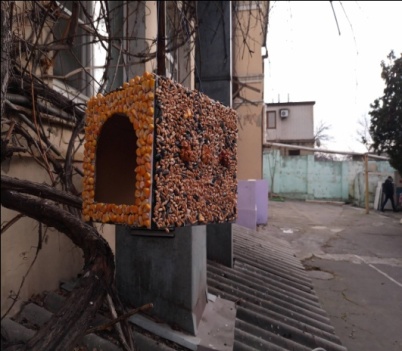 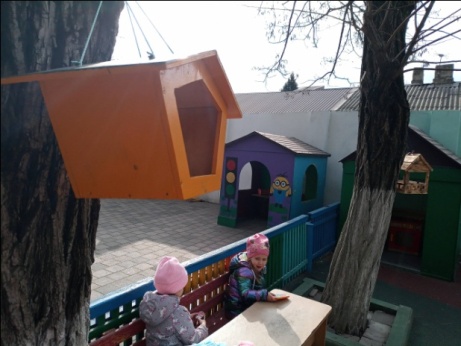 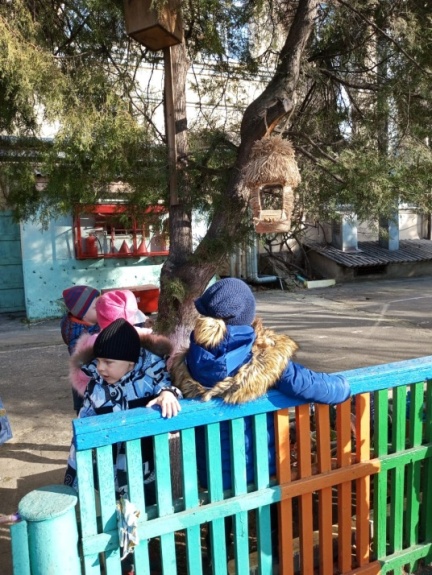 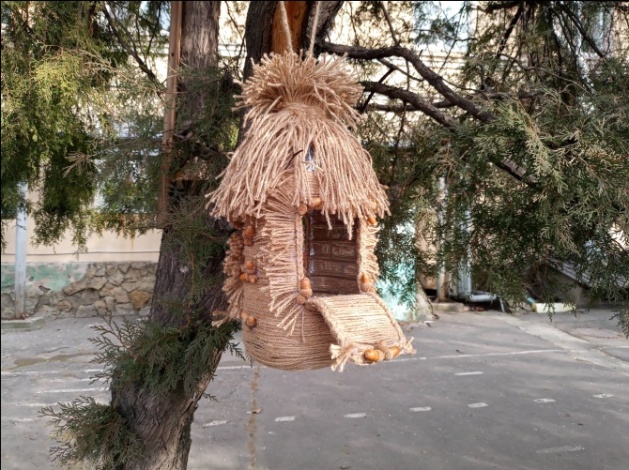 Вместе с детьми выяснили: Что дети знают о птицах? это стало планированием дальнейшей работы по проекту.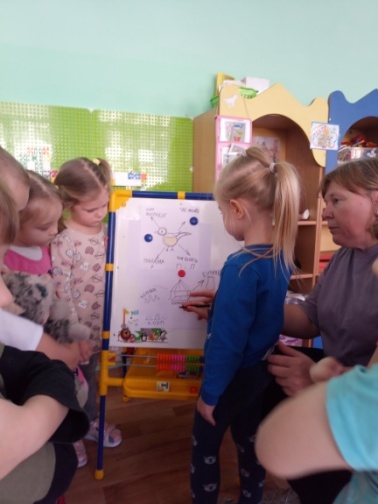 В детском саду воспитанники изучали информацию в интернете о птицах, населяющих наш регион, их образе жизни, о кормушках.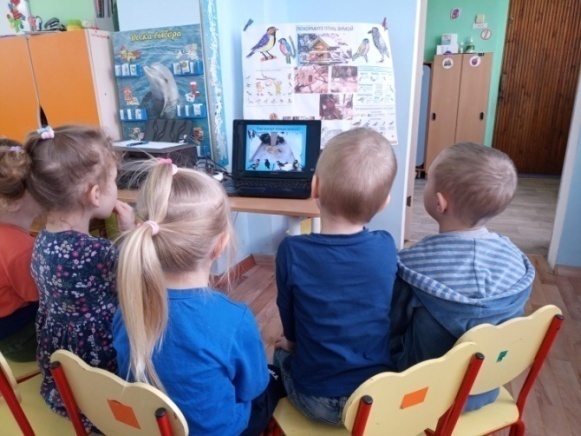 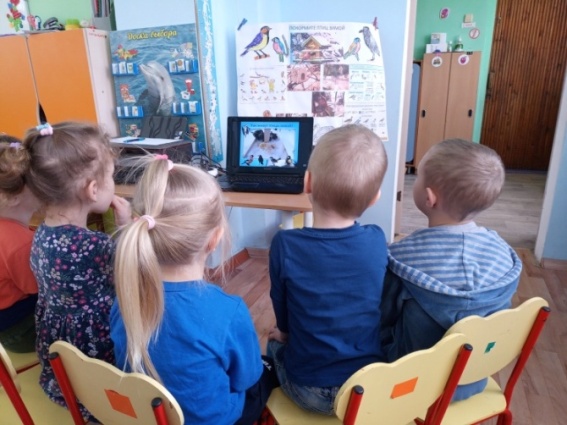 И работа закипела. Дети вместе с родителями смастерили кормушки из фанеры, дерева, пластика. Каждый ребёнок стремился внести свою лепту в общее дело. В итоге кормушки удались на славу.Домики для птиц мы развесили на территории детского сада. С детьми ежедневно наблюдали за птицами, кормили их, чистили кормушки. Результат наших стараний не заставил себя долго  ждать, со всех сторон слетелись к нам синицы, воробьи, поползни, сойки, снегири, даже несколько раз прилетал полакомиться салом дятел. Птицам наш приём очень понравился.Время, проведённое на природе,  стало для детей праздником.Чтобы поддержать интерес воспитанников к теме «Птицы» и закрепить их знания, были оформлены дидактические игры: «Четвёртый лишний», «Чей домик», «Какой домик выберет птичка», «Разрезные картинки», «Сколько птиц на кормушке», «Дорисуй птицу». В играх воспитанники систематизировали знания о зимующих птицах, уточнили «меню для птиц».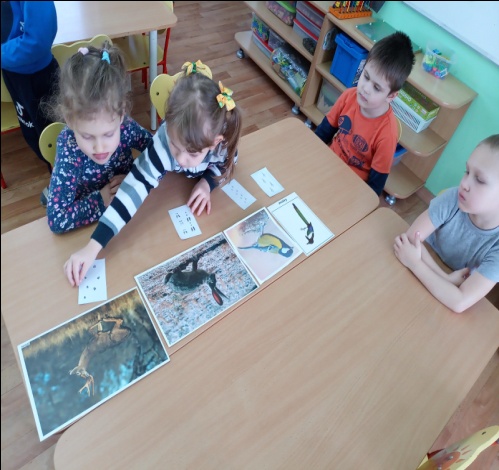 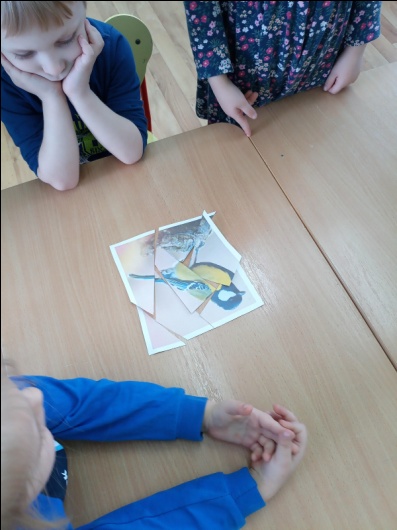 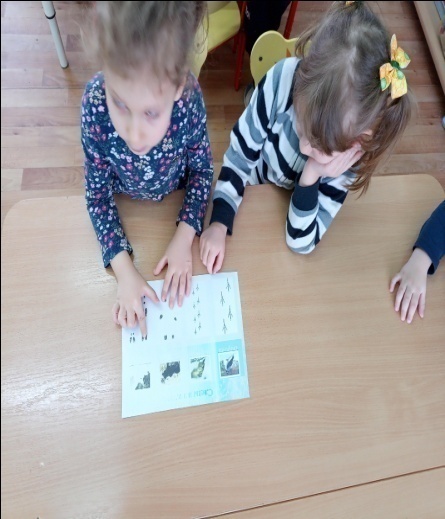 Разработала  картотеки на тему «Зимующие птицы»:- подвижные и народные  игры;- дидактические игры;- Загадки;- стихи;- словесные и игровые  упражнения;- наблюдения за птицами зимой;- пальчиковые игры.Для того чтобы дети знали, как называется тот или иной посетитель кормушки, чем любит полакомиться, с детьми были проведены познавательные занятия, на которых дети расширили свои представления о птицах.IIэтап – основной (практический)Внедрение в воспитательно-образовательный процесс эффективных методов и приемов по расширению знаний дошкольников о зимующих птицах.В образовательной области «Познание» для расширения кругозора и развития познавательно-исследовательской и продуктивной деятельности  были проведены: Беседы на проблемные ситуации: «Почему птиц стало меньше?». Развивали  умение высказываться на заданную тему, отстаивать свою точку зрения, опираясь на полученные впечатления в процессе наблюдений, чтения художественной литературы.Беседы: «Птицы  наши друзья»  «Что ты знаешь о птицах»  «Чем питаются птицы зимой?»  «Покормите птиц зимой» Беседы сопровождались показом презентаций, как говорится: «Лучше один раз увидеть, чем сто раз услышать».В ходе проведённых бесед  воспитанники систематизировали знания о зимующих птицах, о необходимости подкормки птиц в зимний период. Мы обсуждали, каким кормом необходимо кормить птиц. Наши птицы предпочтение отдавали хлебным крошкам, пшену и семенам подсолнечника. Воспитанники узнали, что нельзя оставлять в кормушке чёрный хлеб, солёное сало, жареные семечки – вместо помощи это может нанести птицам вред. Просмотрели познавательный фильм «Как живут птицы зимой».- Приготовили корм для птиц-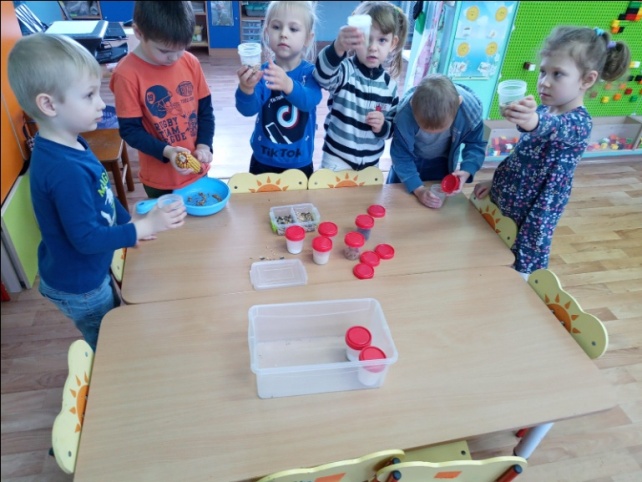  Занятие «Птица синица»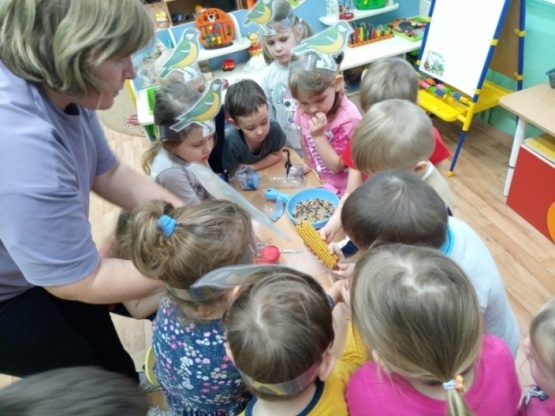 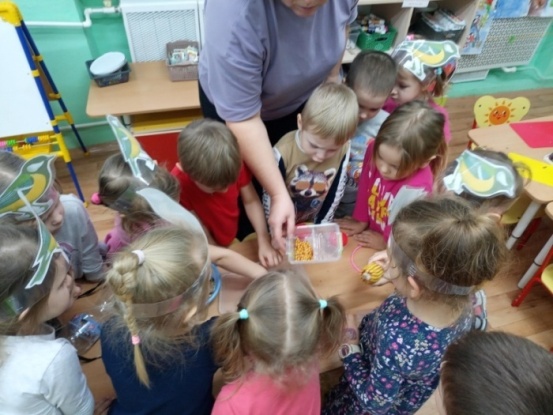 Эксперименты с птичьими перьями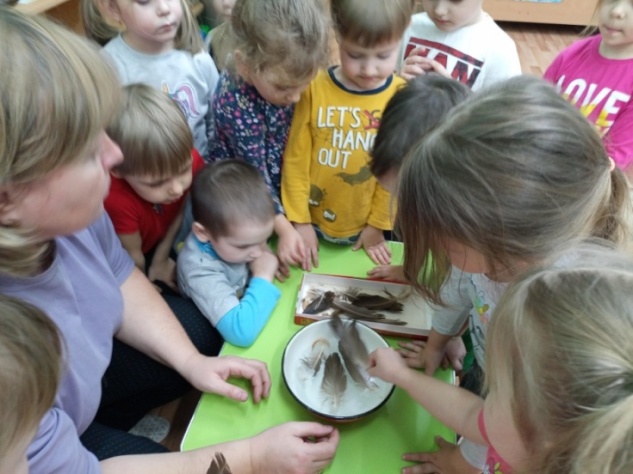 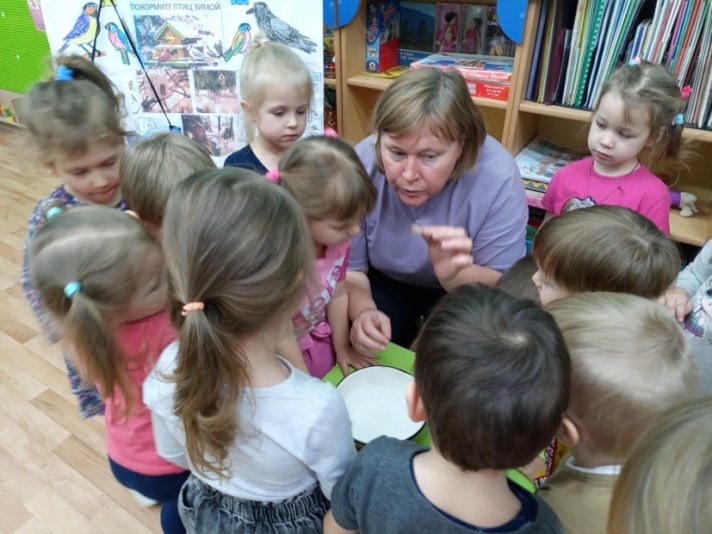 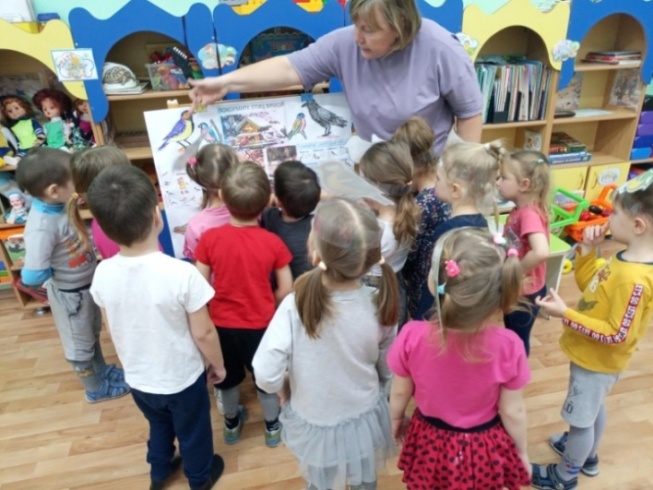 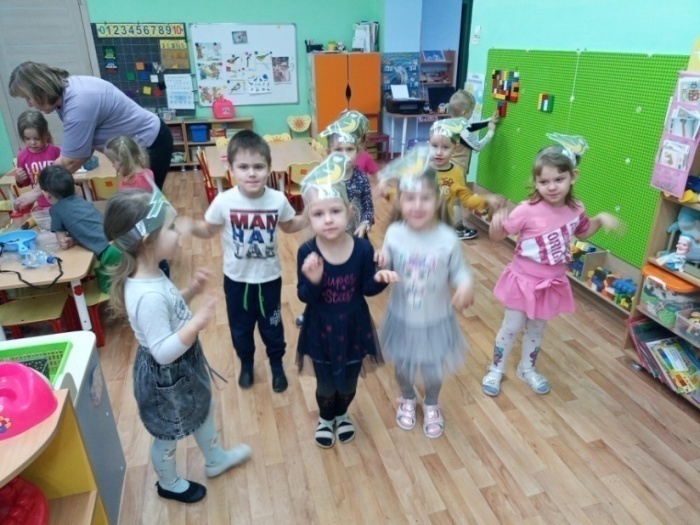 Проведены дидактические игры:- «Четвёртый лишний», «Кто на кормушке», «Каких птиц зимой на кормушке не увидишь», «Кто что ест», «Чей хвост?», «Узнай по голосу», «Что едят птицы».- на обогащение сенсорного опыта детей: «Такие похожие разные птицы»Обогащался сенсорный опыт детей. Упражнялись  в сравнении по разным свойствам, выделяя сходство в разных объектах.Рассматривали книги и журналы с иллюстрациями птиц.Наблюдали за поведением птиц на участке, рассматривали и сравнивали следы птиц на снегу, оказывали помощь зимующим птицам.Мероприятия:В образовательной  области «Коммуникация» для развития инициативной речи детей во взаимодействиях с взрослыми и другими детьми, и для развития всех компонентов устной речи в различных формах и видах мысоставляли описательный рассказ о зимующих птицах,Играли в дидактические игры: «Один-много», «Назови ласково», «Расскажи о птице», «Игра в слова», «Большой маленький», «Чьё это», «угадай по описанию», «Кто как поёт», «Скажи наоборот».Провели сравнительное наблюдение снегиря и воробья.В образовательной области «Чтение художественной литературы» мы учились  эмоциональному восприятию образного содержания произведения, в обсуждении рассказа, обсуждали пословицы, поговорки, отгадывали загадки, рассматривали иллюстрации с изображением зимующих птиц. Проводились игры и упражнения под тексты стихотворений, потешки, пальчиковые игры на основе фольклорного текста.В образовательной области «Художественное творчество» для развития продуктивной деятельности и приобщения  детей к изобразительному искусству. Учились  лепить птицу по частям; передавать форму и относительную величину туловища и головы.Развивались  умения детей украшать работу, используя стеки, палочки, семечки.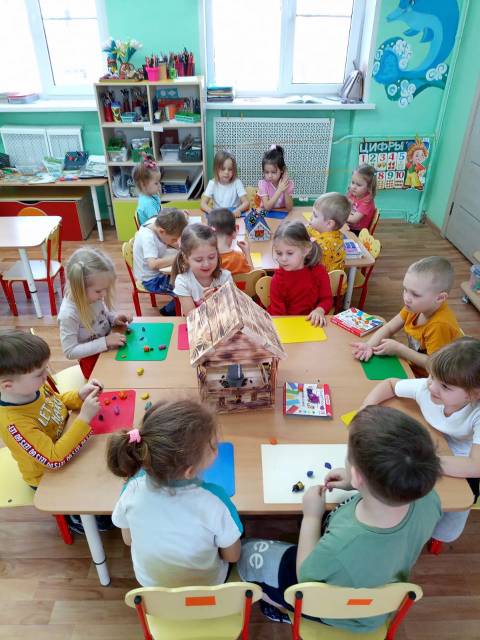 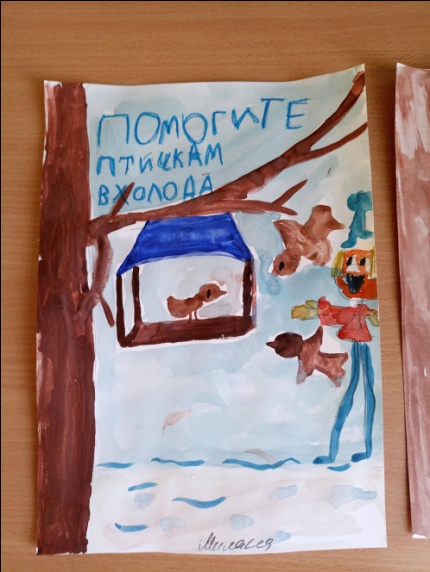 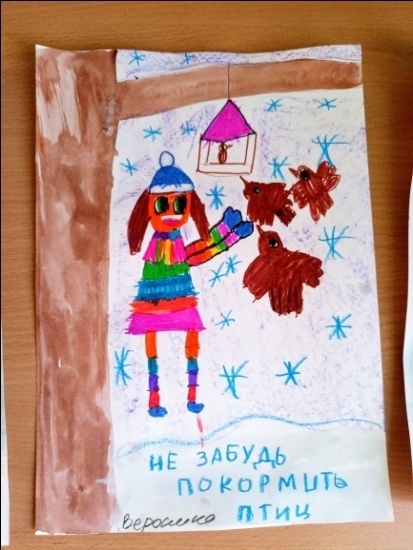 - «Как розовые яблоки на ветках снегири»,- «Моя любимая птичка»Работа в раскрасках «Птицы»Аппликация- «Воробьи на снегу»- Прилетайте в гости «Воробушки на кормушке»КонструированиеКонструирование «Птица» -  учились  создавать знакомые образы из готовых геометрических форм,  анализировать объект, видеть основные части и детали.Изготовление кормушек из бумаги,Изготовление кормушек из бросового материала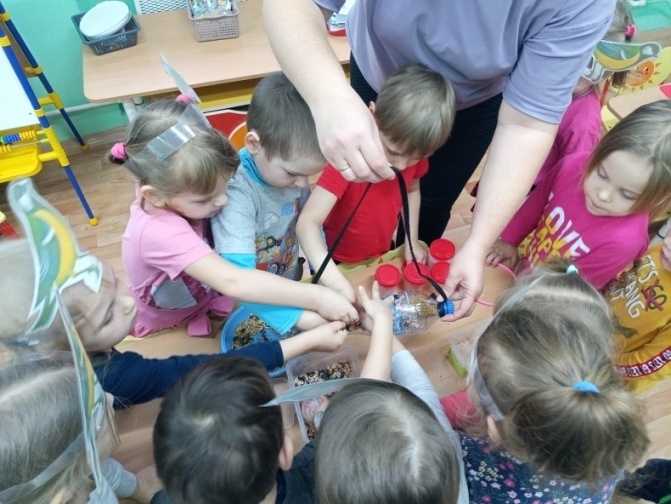 изготовление шапочек – масокНа музыкальных занятиях для приобщения детей к музыкальному искусству и формированию навыков выразительного пения,  были проведены имитационные игры, связанные с игровой передачей образов – птиц, способствующих развитию воображения и творчества; проявление положительных эмоций при прослушивании аудиозаписи голосов птиц, разучивали песни по теме проекта, играли в музыкально двигательные и  дидактические игры, упражнения на развитие слуха и голос.Была открыта мастерская по изготовлению атрибутов для подвижных игр, изготовлены маски птиц. Совместно с родителями изготовили кормушки для птиц. Ежедневно чистили кормушки, подкармливали птиц.По безопасности формировала природоохранное поведение при наблюдении за птицами.В образовательной области «Социализация» для приобщения детей к игровой деятельности и к элементарным общепринятым нормам и правилам взаимоотношения со сверстниками и взрослыми, играли в дидактические игры, была организована творческая игра «Семья птиц». Игры-имитации, отражающие особенности объектов живой природы, выражая их голосом, движениями («прыгают воробышки.); игры-имитации, отражающие физические особенности движений, голоса, эмоционального состояния игрового образа (летят большие и маленькие птицы); игры с предметами, картинками. Инсценировки «Разговор с птицами зимой», «Жизнь птиц зимой», экологическая сценка «Доживём до весны».На физкультурных занятияхДля формирования  у детей потребности в двигательной активности и физическом совершенствовании, были организованы подвижные игры:  «Совушка», «Птички и птенчики», «Воробушки и автомобиль», «Птички и кошка».общеразвивающие упражнения «Птички»;  игровые упражнения на развитие скоростно-силовых качеств: «Воробышки и автомобиль»;  игровые упражнения и игры для развития быстроты («Птички в гнездышках»);  несложные сюжетные подвижные игры «Птички летают», «Скок-поскок», «Совушка», «Догони голубя», «Воробышки и автомобиль», «Воробушки и кот».Провели спортивное развлечение «Наши птицы - друзья».Для сохранения и укрепления физического и психического здоровья детей играли в  пальчиковые игры, игры на развитие дыхания и психогимнастика.- Решение проблемной ситуации: «Что может произойти, если не подкармливать птиц зимой».- Организация птичьего кафе на территории детского сада;- Наблюдение за поведением птиц во время кормления;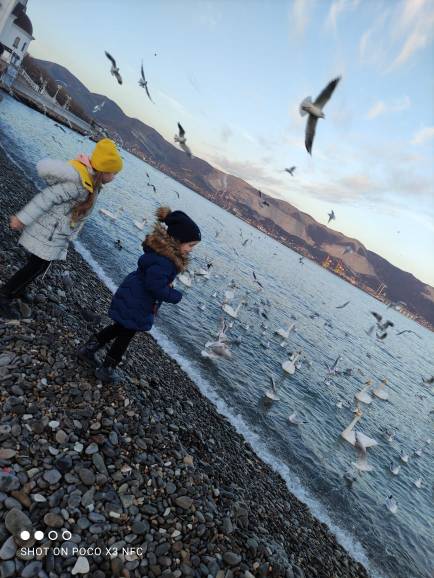 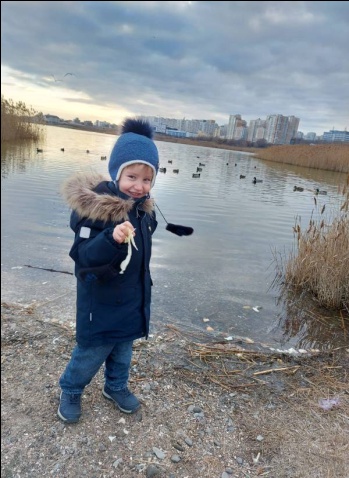 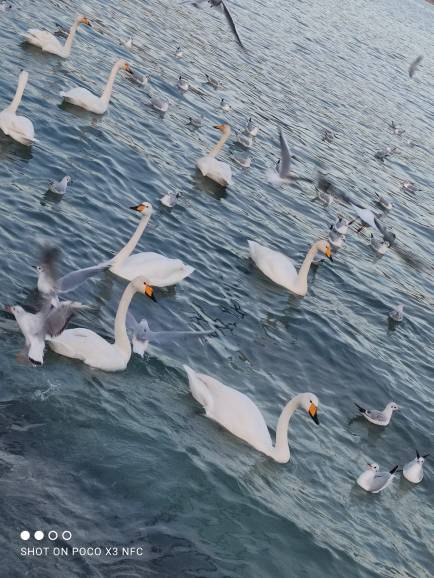 - Сходства и различия питания птиц зимой и летом;
- Ведение дневника наблюдений прилета птиц к кормушке.ЗаключениеВ ходе реализации проекта наши воспитанники и родители постоянно заботились о пернатых, были изготовлены кормушки, которые были развешаны на территории  детского сада, с целью приобщения детей к охране и заботе об пернатых. В течение зимнего периода дети кормили птиц, вели наблюдение. Выявились активные участники, они каждый день из дома  приносили различный  корм и кормили птиц. Большинство воспитанников нашей группы развесили кормушки возле своих домов, они с родителями подкармливали птиц, наблюдая за их поведением,  и рассказывали всем детям,  в детском саду, какие птицы прилетали на кормушки.Оформили творческую выставку детских работ.Участвуем в конкурсе от Утриша «Птичьи угодья»Конспект занятия о птице «Птица синица»В первых числах апреля мы планируем итоговое мероприятие «Праздник птиц».В результате проекта дети узнали о птицах, зимующих в нашем городе, поняли, что птицам зимой необходима помощь человека.Таким образом, я уверена, что у наших воспитанников успешно формируется гуманно-ценностное отношение к природе и ко всему живому. В ходе реализации проекта воспитанники расширили и систематизировали свои знания о видах птиц и в практической деятельности узнали, какие корма предпочитают птицы, и какие разнообразные кормушки можно сделать своими руками, используя разный материал. Дети также научились организовывать природоохранную деятельность, взаимодействовать с социумом и радоваться результатам своего труда. У детей сформировано умение сравнивать разных птиц, выделяя общее и различия поведения, способы добывания пищи. Дети научились анализировать, устанавливать причинно-следственные связи. Обогатился словарный запас. Воспитанники научились работать в коллективе, выслушивать друг друга.  Родители были активными участниками нашего проекта.Так это стало для нас важным делом, и мы не хотим останавливаться на достигнутом, а определяем перспективы:- птицы привыкли получать корм, поэтому подкормку птиц мы будем продолжать до тех пор пока не появятся насекомые;- изготовить домики для перелётных птиц.Эта работа приносит ребятам большую радость и удовлетворение. Они понимают, что участвуют не только в интересном, но и в очень полезном деле. У детей развиваются добрые чувства, желание прийти на помощь нашим братьям меньшим.